Информация о заседании постоянной комиссиипо местному самоуправлению, правопорядку и законности Думы Ханкайского муниципального округа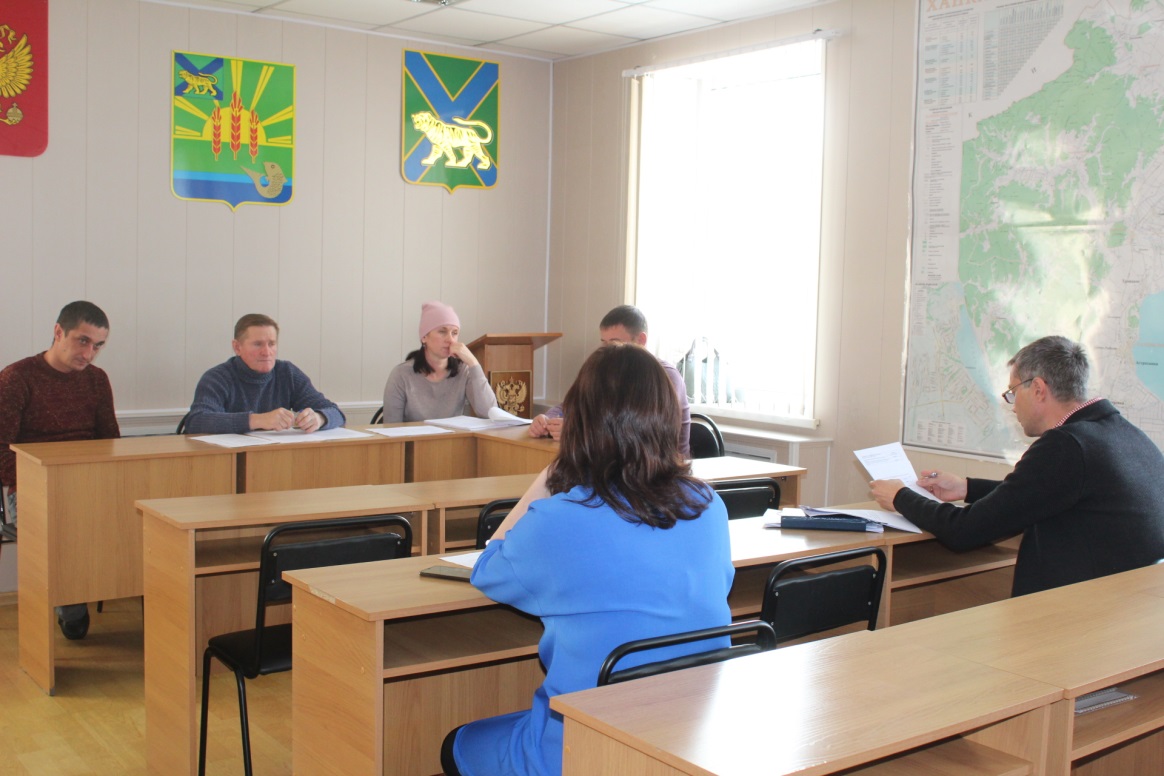 Дата проведения: 25.11.2021Время и место проведения: 12.00, Дума Ханкайского муниципального округа,                    ул. Октябрьская, 6.Состав комиссии по местному самоуправлению, правопорядку и законности – 5 человек: Попов С.П., Ружанский А.В., Заяц М.А., Зайцев П.В., Шевчук А.В.Присутствовали депутаты комиссии: Попов С.П., Заяц М.А., Шевчук А.В., Зайцев П.В., Кворум: необходимо присутствие 3 депутатов.В работе комиссии приняли участие: Литовченко Елена Никифоровна – председатель Думы Ханкайского муниципального округа; Васильев Александр Александрович – заместитель главы Администрации Ханкайского муниципального округа, начальник отдела жизнеобеспечения; Македонова Наталья Сергеевна – начальник отдела экономики Администрации Ханкайского муниципального района; Калашникова Людмила Петровна – главный специалист 1 разряда юридического отдела Администрации Ханкайского муниципального округа.Руководитель аппарата Думы 					     О.А. Мороз№ п/пНаименование вопросаРезультат рассмотренияО деятельности Администрации Ханкайского муниципального округа по благоустройству территории Ханкайского муниципального округ в 2021 году.1. Информацию принять к сведению.Об утверждении Порядка ведения реестра муниципальных служащих органов местного самоуправления Ханкайского муниципального округа.1. Вынести данный проект решения на рассмотрение Думы Ханкайского муниципального округа.2. Рекомендовать Думе Ханкайского муниципального округа принять решение.3. Поручить Попову С.П. – председателю постоянной комиссии выступить на заседании Думы с докладом по данному вопросу.Об утверждении Положения об организации предоставления общедоступного и бесплатного дошкольного, начального общего, основного общего, среднего общего образования, а также дополнительного образования детей на территории Ханкайского муниципального округа.1. Вынести данный проект решения на рассмотрение Думы Ханкайского муниципального округа.2. Рекомендовать Думе Ханкайского муниципального округа принять решение.3. Поручить Попову С.П. – председателю постоянной комиссии выступить на заседании Думы с докладом по данному вопросу.Об утверждении Порядка разработки документов стратегического планирования в Ханкайском муниципальном округе.1. Вынести данный проект решения на рассмотрение Думы Ханкайского муниципального округа.2. Рекомендовать Думе Ханкайского муниципального округа принять решение.3. Поручить Попову С.П. – председателю постоянной комиссии выступить на заседании Думы с докладом по данному вопросу.